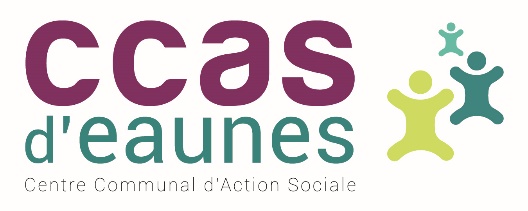 Agent Social / Conseiller(e) en Economie Sociale et FamilialeSous l’autorité de la Directrice du CCASDate du début du contrat : Au plus tôtType de contrat : CDD de 6 mois renouvelable  Durée hebdomadaire de travail : Temps plein, 35heures réparties sur 5 jours (lundi au vendredi).Lieu de travail : Eaunes (31).Missions : Accueil, information et orientation du public en situation de précarité,Conduite d’entretien individuel,Aide éducative budgétaire auprès des usagers,Accompagnement et Instruction des demandes d’aides légales et facultatives (APA, AAH, CMU, FSL, MDPH…),Organisation et participation aux actions de prévention des risques saisonniers (plan canicule/plan grand froid/ crise sanitaire),Visite au domicile des demandeurs,Mise en place des actions collectives au sein du service du CCAS.Rédaction, mise en forme de documents administratifs (courriers, comptes-rendus, Conseil d’Administration, …),Participation à l’élaboration de différents bilans d’activités et tableaux de bordParticipation aux réunions liées à son activité, et représentation du CCAS dans le respect de la neutralité de ses actions et réponses,Relations du poste :Relations internes : avec les agents du CCAS et de la Mairie, les directeurs de services.Relations externes : Conseil Départemental 31 - Tuteurs indépendants - Etablissements d’hébergement – CAF – Pôle Emploi – Associations etc…Familles des demandeurs, Compétences / Aptitudes :● Connaissances de la réglementation sur l’Aide Sociale.● Savoir accueillir, écouter, accompagner, orienter les usagers.● Maîtrise des logiciels de bureautique et notamment Word, Excel, PowerPoint.● Qualités rédactionnelles.● Avoir un bon esprit d’analyse et de synthèse.● Savoir prendre des initiatives, gérer son temps et respecter les consignes.● Savoir travailler en équipe.Savoirs être :● Sens aigu du service public.● Qualités relationnelles, humaines et communication adaptée et réfléchie, diplomate et tolérante.● Discrétion eu égard aux informations recueillies, respect du secret professionnel.● Maîtrise de soi face à des situations diverses.● Attentif, observateur et esprit d’initiative.● Force de proposition.Adresser vos candidatures à :Mme Sabine Benvenuto, Directrice du CCASSabine.benvenuto@mairieaunes.fr05.62.23.23.33.